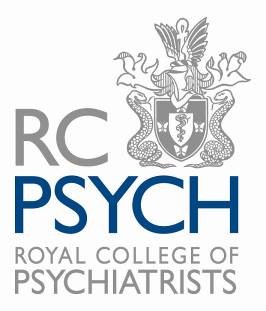 Royal College of PsychiatristsCandidate Information Pack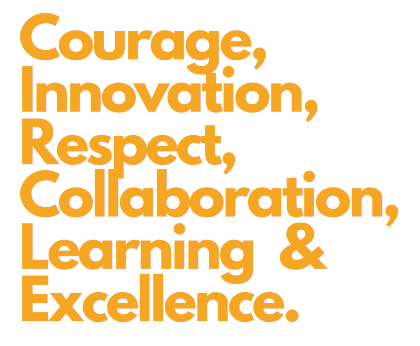 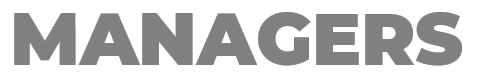 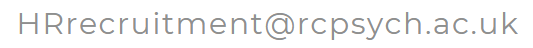 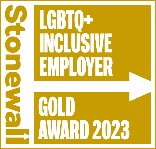 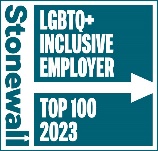 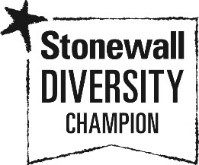 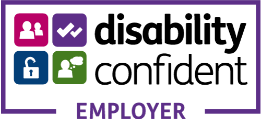 About BackgroundThe Royal College of Psychiatrists (the College) are the professional medical body responsible for supporting psychiatrists throughout their careers from training through to retirement, and in setting and raising standards of psychiatry in the United Kingdom.Our MissionThe College works to secure the best outcomes for people with mental illness, learning difficulties and developmental disorders by promoting excellent mental health services, supporting the prevention of mental illness, training outstanding psychiatrists, promoting quality and research, setting standards and being the voice of psychiatry.What we do We:set standards and promote excellence in psychiatry and mental healthcarelead, represent and support psychiatristswork with patients, carers, and their organisations.Our MembersWe deliver impact and value for our members.Our members are psychiatrists, who deliver outstanding services to patients and carers across the UK, and all over the world, and hundreds of mental health services are signed up to our quality networks.We value patients and carers and involve them in our work – on the basis of co-production.Our GovernanceThe College Council discuss the affairs of the organisation and make recommendations to the Board of Trustees on many of the biggest decisions the College has to make. It has overall responsibility for education and psychiatric training, policy, professional practice, professional standards, public engagement, quality improvement and research. Led by an elected President, (who leads the College on behalf of its members and associates), Full details of the College’s Council can be found at: https://www.rcpsych.ac.uk/about-us/our-people-and-how-we-make-decisions/council Our Values and BehavioursThe College has a clear set of values which drive everything we do. They support our leaders and staff to make values-based decisions and they enable the creation and reinforcement of our positive, empowering and enabling culture. We have worked in collaboration with our members and staff to define six core values that underpin our behaviours and how we operate at every level of the College. These C.I.R.C.L.E. values are:CourageInnovationRespectCollaborationLearningExcellence Equality, Diversity, and Inclusion The College is opposed to all forms of prejudice and believes that everyone should be treated fairly, regardless of age, disability, gender reassignment, marriage and civil partnership status, race, religion or belief, sex, or sexual orientation (the protected characteristics). We are committed to promoting equality, diversity and inclusion for our existing and future members, associates, affiliates, staff, and visitors in all our practices and arrangements. We actively advocate for, and support, equality of access, experience and outcomes for all College staff, all members and for all mental health patients and carers. The College is committed to building and maintaining an inclusive and supportive culture, a place where we can all be ourselves and succeed on merit.  We aim to promote a more inclusive environment, which attracts all candidates and signals our commitment to celebrate and promote diversity - which includes LGBTQ+ and other equality matters.The College has taken many steps to ensure their commitment to EDI is felt amongst staff through signing up to Stonewall and the Disability Confident Employer Scheme. We have and will continue to review policies to ensure they are inclusive, as well as create new policies which support individuals with different identities. Some new policies which have been updated and created within the last two years are:  Equality, Diversity and Inclusion Policy   Transitioning at Work Policy   Transgender Equality and Inclusion Policy   Menopause Policy   Anti-bullying and harassment policy  Domestic Abuse policy  College Forums  SGEI Forum – The Sexuality Gender Equality and Inclusion Forum aims to make positive difference to the experience of being an employee of the College by creating a more progressive and inclusive environment, not only for College employees but also for visitors to the College. The forum is focused on embedding the College’s value of ‘respect’ and the associated behavior to ‘promote diversity and challenge inequalities’ throughout the College.  The forum seeks to raise awareness about issues related to gender and sexuality through College-wide activities and offers consultative advice to the Senior Management Team, HR and Staff Representative Committee on any matters relating to sexuality and gender equality and inclusion.  ACF Forum - The African Caribbean Forum (ACF) provides an outlet for those interested in the issues of the Black African and Caribbean heritages to meet, discuss, educate and celebrate one another in relation to the College - as well as maintain a safe space for members who identify with the group, with a view to bring issues to the attention of the wider workforce.     The forum has carried out various work since it was created in 2018, from holding awareness raising events around the African Caribbean community, to creating an internal resource on Allyship and Combatting Systemic Racism. Wellbeing at Work Forum – The Wellbeing at Work Forum (WWF) was set up to oversee the implementation of the College Mental Health at Work Action Plan. Its aim is to improve all staff’s wellbeing at work, and the group (comprising staff from across the College) puts ideas into action using quality improvement methodology.  Recently, the WWF has worked closely with the Senior Management Team and implemented a number of positive changes, to try to enhance employees’ experience of working at the College. Its aspiration is for people to look to the College as best practice for providing the best possible workplace.  Part of all the forums’ remit is to review College policies and processes in development to ensure that they promote sexuality and gender equality and inclusion.   The Staff Representative Committee (SRC) - The SRC is a forum through which staff consult with the Senior Management Team (SMT) on matters related to employment including material changes to key policies. This takes place through informed discussion, so that all ideas and viewpoints may be considered. Representatives are ambassadors for the College Values and Behaviours, and work to bring attention to staff concerns and find solutions to them with SMT.  Details on how to join all forums and the SRC can be found by employees on the College intranet (COLIN).Strategic Vision and ValuesOn 14 January 2021 we published our new Equality Action Plan, which contains 29 key actions and is central to our College strategy for 2021-23.  APPLICATION PROCEDURESIn order to apply, please submit the following to the Human Resources Department, Royal College of Psychiatrists, by email to HRrecruitment@rcpsych.ac.uk. Covering Letter, briefly stating how your skills and experience are relevant to each of the roles that you apply for.	Full Curriculum Vitae (only one is necessary if you apply for multiple roles);	Application Form (only one is necessary if you apply for multiple roles but put down the names of all the roles that you are applying for on the form).Diversity Monitoring form (it will not be used at any stage of the selection process).Acknowledgement of receipt of applications will not be sent out. Please be advised that due to the large volume of applications received, only shortlisted candidates will be contacted in writing.At the College, we ensure that our recruitment process is objective and focussed on your ability to do the job.  We want high quality, talented individuals to join our organisation and we assess this through your Application Form, CV and your Covering Letter. This is also carried out through the testing and the interview process.The main purpose of your application is to move you to the testing and interview stage of the process where we get to meet you face-to-face. This Information Pack is designed to help give you the best opportunity to submit a successful application.        Job Description and Person SpecificationThe Job Description describes the key responsibilities, duties and scope of the position. The Person Specification outlines the key skills, experience and qualifications that are required to carry out this role. The Application Form and your Covering Letter should demonstrate how your ability and experience will enable you to deliver what is required to do the job.College ValuesWe have strong values, and we promote a consistent culture that is positive, empowering and enabling, in a way that promotes excellent member and staff experience, patient and carer experience, and excellence in psychiatry and wider mental health services, for the benefit of patients. Our culture is underpinned by our C.I.R.C.L.E. values. All individuals must demonstrate how they meet our values through the selection process.Your ApplicationWe believe that past performance is the best indicator of future success and our recruitment process is designed to provide you with the opportunity to tell us about your achievements, the things of which you are most proud and to show us how these experiences make you the best person for the job.You will need to apply using our standard Application Form, CV and attaching a Covering Letter.If you require the application form in an easy read format, or require any other reasonable adjustments to complete your application form, please contact hrrecruitment@rcpsych.ac.ukThese are a few important points that you should remember:Read the job description and person specification carefully – be clear about what the role is and about what we are looking forKeep your Application Form and Covering Letter relevant to the job that you are applying forBe clear and conciseSell your skills Highlight your achievements – tell us what you have doneHow to ApplyYou can only apply to the College for this position via the Application Form attaching your CV with a Covering Letter.Submitting an Application FormOur Application Form is designed to help you provide all the information that we need to help us to shortlist applicants for interview alongside your attached CV and Covering Letter.  You must ensure that all the sections of the Application Form are completed. Make sure your Application Form and Covering Letter are relevant to the role that you are applying for.Read the Job Description and Specification carefully and demonstrate to us that you are able to meet the needs of the role. If you need to, provide additional information on a separate sheet.  For further support on how to complete the application form, please visit the ‘application forms and interview support’ section of this document.Disability Confident Employer SchemeThe College is proud to be a part of the Disability Confident Employer Scheme, a scheme which allows us to demonstrate our commitment to being an inclusive employer as well as recruit, retain and develop those with disabilities. To ensure we are giving candidates with disabilities as fair of an opportunity as possible, we propose that as long as you meet the minimum requirements for the role being applied for, we will offer you an interview. It must be disclosed within your application form that you have a disability for this to apply. For more details, please go to Disability Confident.The minimum requirement that will guarantee an interview for a role under this scheme, will be to meet all the essential requirements listed in the Person Specification of the Job Description.Reasonable AdjustmentAs a values-based organisation that puts our values at the front of everything that we do, we pride ourselves on ensuring reasonable adjustments are made, where possible for candidates who may have a disability. Our recruitment team are happy to work alongside candidates whom this applies to.What happens next?Short listingAfter the closing date we will shortlist all Application Forms, CVs and Covering Letters. The short-listing process will assess your Application Form, CV and Covering Letter against the contents of the Person Specification. We aim to complete this exercise and inform successful candidates as soon as possible after the closing date.If successful, use your time effectively to prepare for the next part of the process:Learn as much as you can about College; visit our website (www.rcpsych.ac.uk).Research the position, and list the skills and experience sought, matching these to your own experiences. Consider questions we are likely to ask and prepare your responses – think of examples to demonstrate your experience and ability.Prepare a list of questions you would like to ask.
AssessmentsTo assist in the selection process, candidates shortlisted for interview will also be required to undergo an assessment as part of the interview process. This will usually take place on the same day as the interview but in some cases a separate assessment day may be necessary.The type of assessment depends on the role and the skills that we want to test. We use a variety of methods including case scenarios, presentations, numerical and verbal reasoning etc. The InterviewThe interview process is an opportunity for you to highlight your skills and experiences and to demonstrate how you meet the requirements of the job.Interview panels will usually consist of two or three people that have a direct interest in the role, for example the line manager of the position, another senior member and a member of the HR department.All candidates are asked the same core questions designed to test whether you have the experience, skills, and attitude to deliver the requirements of the job and be an asset to the College. Often supplementary questions will be asked to ensure that we get all the information we need to make the right decision.We want you to give the best interview you can, so if you require special facilities (e.g. a signer) you should inform us prior to the interview. For further interview tips, please visit the ‘application forms and interview support’ section of this document.Contact and FeedbackWe aim to let all candidates know the result of their interview as quickly as reasonably possible. Remember that your Application Form, CV and Covering Letter are the only things that we will use to shortlist applicants for interview so take your time in preparing, proof-read your Application Form and Covering Letter before you submit it and sell yourself to us.Application Form and Interview support  We know completing an application form and interviewing for a role can be extremely daunting for many.  The College hopes the new shortlisting criteria which was introduced in 2022 will encourage those who may struggle with completing application forms, to not be put off by applying for our roles. The new criteria mean candidates who declare they have a disability and meet the essential criteria for the job they are applying for, are automatically entitled to an interview. See below tips taken from the National Careers Service website, on how to complete an application form. Gathering all information required and producing a plan of what you’re going to include (personal details, education history, work history information etc) Prepare to show how your experience and skills match the job  Gather the information needed for your references  Further information can be found through Application forms | National Careers Service The College already offers a number of adjustments to candidates to try and make the interview process not as daunting. These adjustments include: sending candidates interview topics ahead of their interviews asking each candidate if they have accessibility requirement for the interview, and provide relevant support, depending on their needs. Reasonable adjustments can be made to other types of assessment methods used during your interview process, e.g., presentations and numerical and verbal reasoning test.See below our advice on how to prepare for an interview. Interview preparation It might appear obvious, but it is important that you prepare for the day. Make sure you are familiar with the Job Description and Person Specification. Remind yourself of how you meet the requirements for the role and be sure to talk about your lived experience. Make sure you are familiar with the requirements of the role you have applied for. Learn about the College and what is does. Think about what type of questions will be asked about yourself and write down some thoughts on how you might answer them. Prepare some questions to ask the panel. First impressions There are a couple of simple steps to take to create a good first impression: Whether your interview is face-to-face or via Teams, ensure you arrive on time. If you do get delayed, make sure you notify the appropriate person within the organisation as soon as possible. During the interview Smile! It suggests confidence. Be clear in your responses. Structure your answers with 1 or 2 examples from your own experience. You should still talk about your experience and skills even if it was submitted within your Application Form or CV. Make sure you understand the organisation's values and can talk about why and how they resonate with you.We look forward to receiving your application.THE ROYAL COLLEGE OF PSYCHIATRISTS JOB DESCRIPTION                               THE ROYAL COLLEGE OF PSYCHIATRISTS                                                   HEAD OF PUBLISHINGCandidates are reminded that the shortlisting process is based on the evidence provided on the application form, cover letter and CV.CURRENT PROVISIONSTHE Royal College of Psychiatrists TOTAL REWARD STATEMENTRoyal College of PsychiatristsAbout the CollegeWhat we do:The Royal College of Psychiatrists is the professional and educational body for psychiatrists in the United Kingdom and the Republic of Ireland. We aim to:Set standards and promote excellence in psychiatry and mental healthcareThe Royal College of Psychiatrists is committed to improving the understanding of psychiatry and mental health. We want there to be a greater understanding of the interaction between mental and physical health and the social and cultural context in which people live. We are at the forefront in setting and achieving the highest standards through education, training and research. We lead the way in developing excellence and promoting best practice in mental health services. We promote research and publish the results in our world-class psychiatric journals.Lead, represent and support psychiatrists
The College actively promotes psychiatry as a career. College structures are robust and provide dedicated support to our members and associates. Nationally and internationally, the College has a vital role in representing the expertise of the psychiatric profession to governments and other agencies. This is key to promoting best practice in mental health. Work with patients, carers, and their organisations
We collaborate with key players in the mental health field and are champions for improvements in the quality of mental healthcare throughout all sectors of society. Public education is at the heart of our activities and is an essential component of our website.As well as running its membership examination (MRCPsych), and visiting and approving hospitals for training purposes, the College organises scientific and clinical conferences and lectures and continuing professional development activities. The College publishes books, reports and educational material for professionals and the general public. It also publishes the British Journal of Psychiatry, BJPsych Bulletin, BJPsych Advances,  BJPsych International and BJPsych Open, all of which are now available on-line.The Royal College of Psychiatrists has been in existence in some form since 1841. First as the "Association of Medical Officers of Asylums and Hospitals for the Insane" (later changed to the Medico Psychological Association) then, in 1926 receiving its Royal Charter to become the "Royal Medico Psychological Association, and finally, in 1971 receiving a Supplemental Charter to become the "Royal College of Psychiatrists" we know today.Job TitleHead of PublishingJob Reference NoStrategic CommunicationsINFORMATION PACKHead of Publishing(Strategic Communications)£59,274 - £65,158 per annum  35 Hours per week Permanent ContractLocation: LondonWorking Pattern: HybridThe closing date for applications is: Wednesday 11 October 2023 at 10amPlease note that applications received after this date and time will not be considered.Interview date: Friday 20 October 2023Information PackJOB TITLE:Head of PublishingDEPARTMENT:Strategic CommunicationsTEAM:PublishingRESPONSIBLE TO:Director of Strategic CommunicationsRESPONSIBLE FOR:Managing Editors for BJPsych, BJPsych Open, Advances, Bulletin and International.Senior Publishing Coordinator Editorial AssistantPAY BAND:5JOB PURPOSE:To provide day-to-day management of the College Publishing team and to deliver and expand the excellent level of services for editors, authors and reviewers in accordance with industry best practice.To innovatively set the strategic direction and explore the advancement for the publishing portfolio, in conjunction with the College Editor, the College and the College’s Publishing Partner.The Head of Publishing will also oversee the management of the recently launched BJPsych Journals App.To achieve these goals the person will work closely with the: Director of Communications to ensure alignment with the College goals, vision, and governance.College Editor to ensure alignment with the overarching vision and goals for all College Publications (Journals and Books).College’s Publishing Partner to ensure the ongoing development, quality, and longevity of the portfolio.KEY RESPONSIBILITIES:Develop and maintain excellent working relationships with the College Editor, Editors-in-Chief, Editorial Boards, Authors, Books Committee, College’s Publishing Partner, BJPsych Journals App developers, and internal stakeholders as the key contact for all publishing-related matters for the College.Collaborate closely with the Director of Strategic Communications to ensure the maintenance of the College’s support of the publishing portfolio from resources, budget, governance policies and provide regular updates, reports, key performance indicators to demonstrate progress and address any concerns.Responsibility for the overall performance of the publishing operations, including managing the College Publishing Team.Advise Editors, Boards and Books Committee on policy issues and ensure that their decisions fit in with commercial considerations and governance policies.Close liaison with the College Editor and the College’s Publishing Partner to determine key objectives and a strategic plan (including pricing strategy) for the advancement of the publishing portfolio.Responsible for staying across the latest changes and trends within the publishing industry and utilising this knowledge to inform and drive the advancement of the publishing portfolio.Review and negotiate policy and strategic changes proposed by the College’s publisher partner in line with the College’s interests.Work closely with the College Editor, Editors, Managing Editors, and Publishing Partner to translate the publishing portfolio strategy into annual, title-specific development plans.Build and maintain relationships with industry contacts including academic institutions, researchers, and professional institutions to encourage submissions and the advancement of the publishing portfolio.Manage and monitor the service provided by the College’s publishing partner according to the service level agreement and agreed KPIs.Lead the staff Publishing Team. Ensure staff skills are maintained and developed.THE COLLEGE VALUES:Living out, and being a role model for, the College values and behaviours​ Leading understanding of how the Strategic Communications department contributes to the College’s mission and vision.​ Leading cross-College collaboration, e.g., through active contribution to the monthly Heads group meetings​ Acting as a communication ‘bridge’ between the College’s SMT and Managers in the department.
Creating a positive, empowering and enabling environment for all staff.​ADDITIONAL INFORMATION:ADDITIONAL INFORMATION:Budget Holder:YesDBS check required?YesList of External Contacts(if applicable):GENERALUndertake any other duties related to the job purpose and which may be necessary in the College’s work.To carry out all duties in a safe and proper manner in accordance with the College’s Health and Safety Policy.To undertake all duties in line with the College’s values, policies, procedures, and regulations ensuring that the work undertaken actively promotes equality and diversity.This job description is not exhaustive and is subject to change in accordance with the business needs of the College.Date:September 2023PERSON SPECIFICATIONPERSON SPECIFICATIONPERSON SPECIFICATIONPERSON SPECIFICATIONCRITERIAAPPLICATION FORM, CV & COVERLETTERTESTINTERVIEWESSENTIALStrong background in STM publishing, ideally within a society environment, with demonstrable journals publishing experience. Book publishing experience would be advantageous.üüProven and applied understanding of new and emerging industry standards, technology and marketing opportunities (including digital, social and SEO techniques) in the publishing landscape for books and journals in order to shape the strategic direction and enhance reach and influence, according to clearly defined success metrics and quality measures in collaboration with stakeholders.üüüFamiliarity with publishing software and platforms used in academic journals, including manuscript management and submission systems, including Scholar One, and Editorial Manager and other systems including Soundcloud, Adobe, Vimeo, Canva and iStock.üüProficiency in analysing data and metrics related to submissions, acceptance rates, citations, and impact factors to identify strategic opportunities.üüProven experience and proficiency in overseeing the entire publication process from peer review, manuscriptsubmission to final publication. Andüümanaging quality control, publication ethics and adhering to governance policies, copyright laws, plagiarism detection and best practice ensuring high ethical standards.Excellent organisational, management and leadership skills with the ability to work collaboratively, lead and manage a team of Editors, reviewers and publishing staff, ensuring efficient workflows, developing, and maintaining operation procedures and effective communication and timely publication schedules.Proven experience managing relationships and responsibilities to a journal owner and a publishing partner, including a strong background in contract negotiation and monitoringExperience of monitoring budgets, tracking expenses, optimising resources, and making business cases. Alongside proven knowledge of revenue streams, subscription models, open access publishing and funding opportunities.Excellent diplomacy, oral, presentation and written communication and negotiation skills with ability to converse with a wide range of stakeholders including the College members, the College Editor, editorial board members, authors, reviewers, College’spublishing partner, staff, and societies, to secure collaborations, permissions and contracts.Highly organised, with demonstrable experience of managing own workload with multiple deadlines and initiating projects and delegating based on individual team member ability.And willingness to undertake own administration with the necessary keyboard skillsExcellent interpersonal, verbal and written communication skillsSome travel will be necessaryDESIRABLEExperience of working in not-for-profit/public service environment (e.g. a society publisher)Strong background in mental health, health or social policyExperience of working with and closely managing a publishing partnerSenior editorial experience in an STM or professional publishing environment.Broader communications experience/knowledge beyond publishingPostgraduate degree in a relevant subjectContractPermanent Salary	 £59,274 - £65,158 per annumHours	35 hours per weekProbationary period6 monthsHoliday28 days annual leave (includes 8 Public & Bank Holidays). In addition to this the College has a few College closure days.Working PatternHybrid
We operate a hybrid model of working on site (minimum 2 days a week) and remote (from home).Disclosure Barring Service (DBS)Some roles require DBS checks prior to joining the College.Notice period12 weeksPensionAuto-enrolmentReferences	All College appointments are subject to receipt of satisfactory referencesLocation21 Prescot Street, London E1 8BBNearest underground stations are Tower Hill, Aldgate, and Aldgate East.The College is a non-smoking environmentEMPLOYEE BENEFITS PER ANNUM EMPLOYEE BENEFITS PER ANNUM EMPLOYEE BENEFITS PER ANNUM EMPLOYEE BENEFITS PER ANNUM 